CHANTIER INDUSTRIEL :SITE DE POMPAGE D’EAU POTABLEAuteurs : Ms. Eric BLIN et Dominique HUREL, LPO MEZERAY- GABRIEL (site Gabriel Argentan), académie Normandie. Secteur d’activités :	Classe concernée :INDUSTRIE	Terminale BAC-PRO MELEC – 1er semestre Support d’activités :Station de pompage communicante avec un TGBTMise en situation :Un site de pompage d’eau potable est composé de plusieurs groupes de motopompes. Chacun des groupes est lui-même composé de trois motopompes de relevage et d’une armoire de protection et de commande.Deux des trois motopompes doivent être entretenues préventivement en fonction des heures de fonctionnement de celles-ci. La troisième est une motopompe de secours en cas de défaillance et/ou de maintenance de l’une des deux autres.Problématique :L’horloge contrôlant le temps de fonctionnement des motopompes est située dans l’armoire de commande et de protection du groupe. Une équipe de maintenance est donc obligée de se déplacer afin de vérifier le temps restant avant l’opération de maintenance préventive. Il est donc envisagé de rendre communicants l’armoire de commande et de protection du groupe avec le superviseur (XBT) situé sur le TGBT (Tableau Général Basse Tension) du site, pour qu’il soit signalé sur ce dernier une opération de maintenance préventive imminente, évitant ainsi des déplacements inutiles de l’équipe de maintenance. Présentation de l’installation :Passerelle Modbus RS485/Ethernet TCP/IP Télémécanique.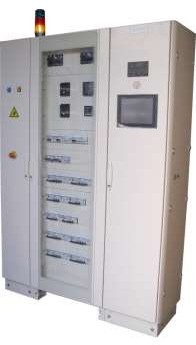 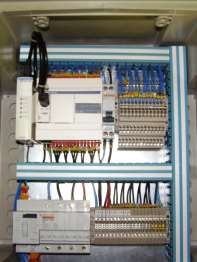 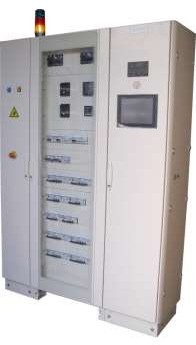 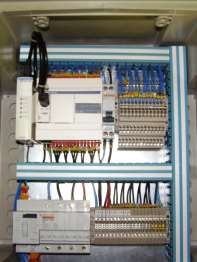 Automate TSX TWIDO 24 E/S Télémécanique.Bornier de raccordement 3 étages pour les entrées de l’automate.Disjoncteur DT 40 1P+N 10 A courbe C Merlin Gerin.Bornier de raccordement pour les sorties de l’automate.Disjoncteur Reflex XC40 tétrapolaire 20A Merlin-Gerin.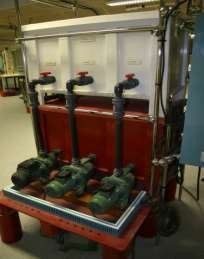 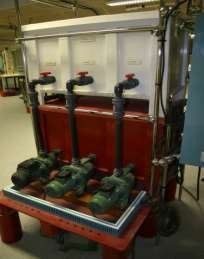 Groupede trois motopompes de relevageActivités principales : travail en équipe, 3 élèvesPrérequis :Connaissances : sécurité des machines (NF EN 60204-1)Formation à l’habilitation : B1V, BR (NFC 18-510)Connaissance API TSX micro 3708 (armoire de commande et de protection du groupe motopompes): raccordements, langage Ladder et GrafcetConnaissance API Twido (interface de communication coffret) : les borniers déportésUtilisation du superviseur (XBT)Documents ressources :Dossiers : armoire de commande et de protection du groupe motopompes et interface de communication (coffret).Document automates programmables : TSX micro 3708 et Twido.Dossiers de réalisation, de mise en service.   C1 : Analyser les conditions de l’opération et son contexte	Les informations nécessaires sont recueilliesLes contraintes techniques et d’exécution sont repérées Les risques professionnels sont évaluésLes interactions avec les autres intervenants sont repéréesLes habilitations et certifications nécessaires à l’opération sont identifiées   C2 : Organiser l’opération dans son contexte. Les tâches sont réparties en fonction des habilitations et des certifications des électriciens affectés La répartition des tâches prend en compte l’avancement des autres intervenantsLes activités sont organisées de manière chronologiqueLe poste de travail est approvisionné en matériels, équipements et outillages Le lieu d’activité est restitué quotidiennement propre et en ordre   C3 : Définir une installation à l’aide de solutions préétablies.	Le dossier technique des opérations est constitué et completLa solution technique proposée répond au besoin du client et elle est pertinente.   C10 : Exploiter les outils numériques	La recherche d’informations est faite avec pertinence   C11 : Compléter les documents liés aux opérations	Les documents à compléter sont identifiés Les informations nécessaires sont identifiéesLes documents sont complétés ou modifiés correctement   Activité 2 réalisation et communication	   C4 : Réaliser une installation de manière éco-responsable	Les matériels sont posés conformément aux prescriptions et règles de l’art Le façonnage est réalisé conformément aux prescriptions et règles de l’artLes câblages et les raccordements sont réalisés conformément aux prescriptions et règles de l’art Les adaptations techniques nécessaires sont réalisées   C12 : Communiquer entre professionnels sur l’opération Les informations nécessaires à la communication sont identifiées Les contraintes techniques sont expliquées   Activité 3 Mise en service et communication	   C5 : Contrôler les grandeurs caractéristiques de l’installation Les mesures (électriques, dimensionnelles, …) sont réalisées Les essais adaptés sont réalisésLes grandeurs contrôlées sont correctement interprétées au regard des prescriptions   C7 : valider le fonctionnement de l’installation L’installation est mise en fonctionnement conformément aux prescriptions Le fonctionnement est conforme aux spécifications du cahier des charges Les règles de santé et de sécurité au travail sont respectées.   C10 : Exploiter les outils numériques La recherche d’informations est faite avec pertinence   C11 : Compléter les documents  liés aux opérations Les documents sont complétés correctement   C12 : Communiquer entre professionnels sur l’opération Les contraintes techniques sont expliquées Les choix technologiques sont argumentésÉlèveActivitésEmplacementN°1Préparation :(choix matériel, consommable et équipements nécessaires – modifications schémas).RéalisationMise en service : contrôle du câblage des différents éléments. Vérification du fonctionnement.Interface de communication (coffret)N°2Préparation :(choix matériel, consommable et équipements nécessaires – schémas).RéalisationMise en service : contrôle du câblage des différents éléments. Vérification du fonctionnement.Armoire de commande et de protection groupeN°3Réalisation : modifications du programme dans l’API 3708Mise en service : vérification du fonctionnementArmoire de commande et de protection groupe